	Aktivnosti koje smo primjenjivali za rano učenje i razvoj DOMAUzrast 24 do 36 mjeseca VrtićRazvojna oblastUzrast AktivnostBajo JojićNjega i fizički razvoj 24 do 36 mjeseciCilj aktivnosti: Razvijanje kulturno-higijenskih navika, sticanje navika njege tijela i razvoj mišića donjih i gornjih ekstremiteta. U okviru obrade teme “Pomoć u kući”  puštiti pjesmu  ”Zašto da se ruke peru”  kao uvod u temu.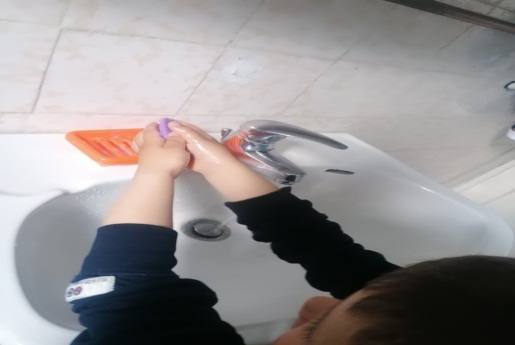 Aktivnosti su u kooperaciji sa više oblasti razvoja tako da imamo fizičke aktivnosti u kooperaciji sa okolinom. U okviru teme “Radovi u vrtu” sađenje povrća u bašti i slušanje pjesme “Sve što raste htjelo bi da raste”.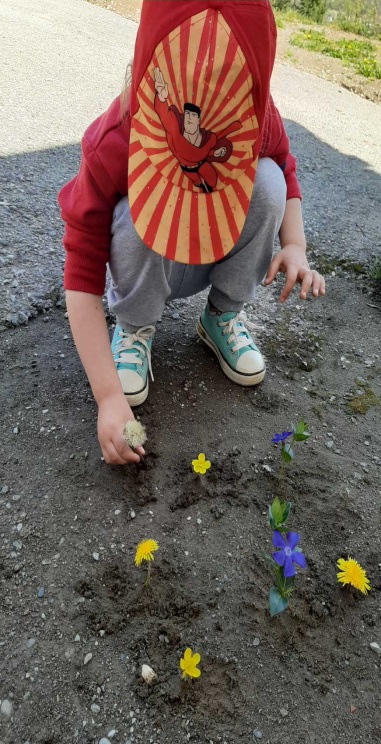 Jevrosima Rabrenović-JevraSocio-emocionalni razvoj 24 do 36 mjeseciAktivnost: Kod doktora, zubara, u prodavnici, u frizerskom salonuKoristeći boje, tempere, flomastere, papir, pravite crteže raznih zanimanja koje ljudi obavljaju doktor, zubar, frizer, prodavač/ica. Izložite ih (okačite) na vidnim mjestima u kući. Igrajte se odlaska kod tih ljudi. Glumite situacije „kao da“ ste:kod doktora (ako je nacrtan doktor), kod zubara (ako je nacrtan zubar)u prodavnici (ako je nacrtana prodavnica i prodavci),kod frizera (ako je nacrtan frizer/frizerka)bilo koje drugo zanimanje Pitajte dijete što radi ta osoba, čime se bavi, kako se obraćamo i komuniciramo dok smo kod doktora, kod zubara, u prodavnici, kod frizera i dr.Boško BuhaIntelektualni razvoj 24 do 36 mjeseciTema: "Prepoznaj, imenuj, pronađi"Aktivnost: vozim do znanja. Potrebno je: Nekoliko autića različitih boja (najbolje osnovnih), veći papir, boje. Na papiru nacrtati staze u boji autića na kraju staze garaža takođe u boji autića. Zadatak đeteta je da svaki autić krivudavom stazom odvede do odgovarajuce garaže. Pritom prepoznavati i imenovati boje. Aktivnost: kuća ima oblik, boje. Potrebno je: bijeli papir, boje, papir u boji i makaze.Na bijelom papiru nacrtati kuću sa puno prozora, različitih geometrijskih oblika, veličina i boja (osnovnih, crvena zuta i plava). Od papira u boji izrezati iste takve geometrijske oblike u istim bojama i veličinama. Zadatak đeteta je da uz pomoć prepoznaje i imenuje geometrijske oblike, njihovu veličinu (veliko, malo) i boju. Zatim da oblike od papira u boji pridružuje" prozorima" na kući. Dijete motivisati da prepoznaje boje i geometrijske oblike u svojoj okolini (trougao kao krov, krug kao lopta,tepih i sl).Aktivnost: Kućna babuškaOdaberite nekoliko kutija različitih ambalaža. Treba da su različitih velčičina. U veliku kartonsku kutiju stavite veći broj manjih kutija (plastične, kartonske, od paste za zube, keksa, sirupa...). Kao prvo dati đetetu da se igra sa velikom kutijom i pronađe način da je otvori. Zatim nastavite igru sa time da traži i otvara manje kutije. Nakon toga neka ih ređa. Sljedeće možete istraživati po kući da dijete pronađe što se pakuje u koju kutiju.Razgovarajte sa đetetom o svakoj od njih. Što čemu slući, što je veće/manje, mekano/tvrdo, glatko/hrapavo, ravno/krivo, puno/prazno, gore/dolje. Ova aktivnost pofstiče paćnju, koncetraciju, uviđanje veza, ali i vodi interakciji, komunikaciji, širenju vokabulara.Dječji vrtićRazvoj komunikacije 24 do 36 mjeseci„Opipaj, opiši i prepoznaj”- Stavite u neku kutiju ili "čarobnu" torbu različite predmete od raznog materijala, oblika i boja koje imate kući. Neka dijete stavi ruke u "čarobnu" torbu ili kutiju i opipava taj predmet , zatim ga opisuje i pokušava da prepozna o kojem je predmetu riječ. “Reci ko je?” - Ponudite đeci neku slikovnicu, više slika ili predmeta. Ona imaju zadatak da prepoznaju i opišu što se nalazi na slici, čemu sluzi, koje koristi imamo od toga.Cilj ovih zadatka jeste skretanje pažnje na iskustva koje dijete treba da ima u prvim godinama života da bi se pravilno razvijalo.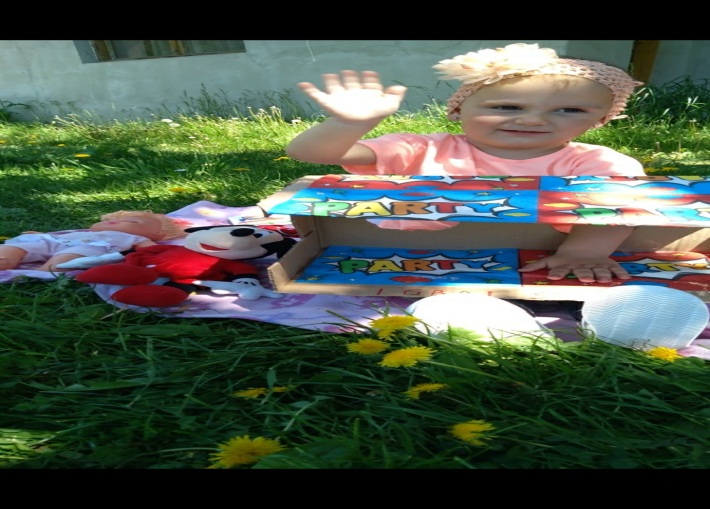 SolidarnostMotorički razvoj 24 do 36 mjeseci 1. Igra: „Sastavi priču“ Cilj aktivnosti: Na osnovu pitanja dijete imenuje aplikacije, usvaja pojmove, povezuje sa sopstvenim iskustvom,  nastavlja započetu rečenicu.Opis igre: pomoću nacrtanih aplikacija sastaviti pričuDodatno mogu biti motivisani lijepljenjem sličica u priču kao stvaranje slikovnice.2. Igra: "Tri leptirka"Opis igre: pomoću štapnih lutki ispričati priču po ugledu na viđenu dramatizacijuCilj aktivnosti: razvoj rečnika kod đece, razumevanje toka priče, prepoznavanje parova po boji cveta i leptira, razumevanje njihovog odnosaObrazovni centar PlužineRazvoj čulne ośetljivosti i opažanja 24 do 36 mjeseciAktivnost: Vidim, miriše, pipam voće i povrće Potrebno je: Nekoliko vrsta voća i nekoliko vrsta povrća. Kako se igra:Poređajte voće ili komadiće voća i povrća u red.Zamolite dijete da uzme svaki komad i da ga opipa, pomiriše, prodrma da bi viđelo da li proizvodi neki zvuk i da proba da sve to opiše riječima.Tada predložite da dijete zatvori oči a vi mu dodajte jedan po jedan komad u ruku pitajući:,,Da li je glatko?”, ,,Kako miriše?” ,,Šta je to?”Dijete možete pitati hoće li da proba neko voće ili povrće koje se može jesti sirovo i može li prema ukusu da pogodi koje je vrste.Obrazovni centar ŠavnikMuzičko-ritmičke aktivnosti 24 do 36 mjeseciIgra: ,,Oslušni zvuk”Opis igre: Uz pomoć loptica i različitih zrna hrane/začina  napraviti igrovni materijal kojić pomoći da se oslušnu različite vrste zvuka/šuma. Cilj aktivnosti: Podsticanje razvoja muzičkih sposobnosti, ośećaja za ritam kao i razvijanje sluha i doživljavanje različitih zvukova i šumova.Đeca su motivisana za istraživanje okoline, a sa ovom aktivnošću upoznaće se sa različitim zvukovima koji ce im držati pažnju i probuditi interesovanje za proizvodnju zvuka.